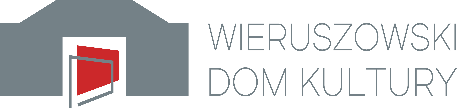 FORMULARZ ZGŁOSZENIOWY DO  KONKURSU NA „NAJPIĘKNIEJSZĄ PALMĘ WIELKANOCNĄ” DANE UCZESTNIKA KONKURSU Imię i nazwisko uczestnika konkursu: ………………………………………………………………………… Adres do korespondencji: ul.…………………………………………………………………………………… kod…… - ……………… miejscowość ……………………………………………………………… telefon ………………………………    e-mail ……………………………… Niniejszym oświadczam, że zgłoszona przeze mnie praca do konkursu plastycznego jest moim dziełem i nie narusza praw osób trzecich, w szczególności nie narusza ich majątkowych i osobistych praw autorskich. Oświadczam również, że zapoznałem/am się z regulaminem konkursu,  jego postanowienia przyjmuję bez zastrzeżeń.Wyrażam zgodę na przetwarzanie moich danych osobowych zawartych w Oświadczeniu dla potrzeb niezbędnych do realizacji konkursu( zgodnie z ustawą z dnia 29 sierpnia 1997r. o ochronie danych osobowych, Dz.U. z 2014 r. poz. 1182 z późń. zm.) .…………...……………………………………… (data i czytelny podpis uczestnika konkursu lub podpis przedstawiciela ustawowego / opiekuna prawnego niepełnoletniego uczestnika konkursu) 